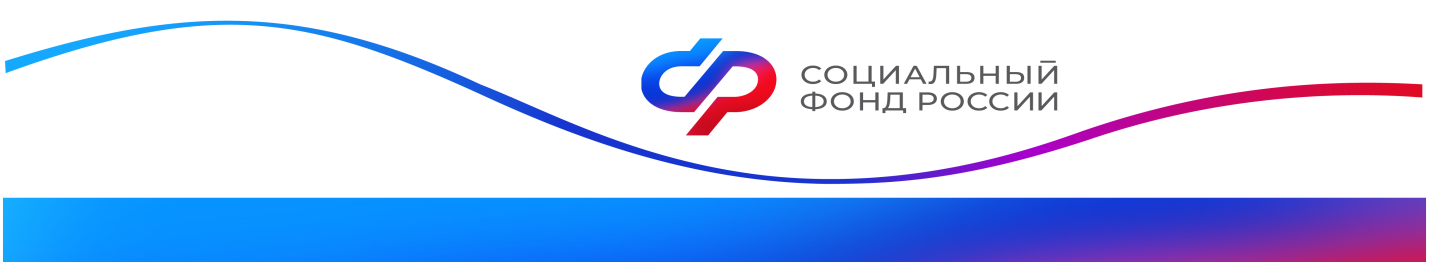 Более 200 млн руб. перечислил ОСФР по Калужской области получателям единого пособияОСФР по Калужской области с начала года назначил единое пособие 10 909 семьям с детьми. Всего, с  момента вступления в силу закона о едином пособии эта мера поддержки была назначена родителям 19479 калужских детей.  Региональное отделение Соцфонда  за два месяца  перечислило этим семьям более 200 млн рублей.Согласно законодательству семьи могут и не переходить на единое пособие, а продолжить получать все ранее назначенные выплаты до истечения срока, на который они установлены. Для получения единого пособия  родителям, как правило, достаточно подать заявление через портал госуслуг.   Остальные  сведения  проверяются через межведомственное взаимодействие.   При этом всех детей до 17 лет можно указать в одном заявлении и таким образом оформить выплату сразу на каждого ребенка.  

Напоминаем, что с введением единого пособия расширились и возможности материнского капитала. Теперь семьи могут оформить ежемесячную выплату из него не только на второго ребенка, как это было до 2023 года, но и на первого, третьего или любого другого. Причем семья может одновременно получать и единое пособие, и выплату из маткапитала на одних и тех же детей.Отделение Социального фонда России по Калужской области для разъяснения основных положений правил назначения и выплаты единого пособия  открыло  "ГОРЯЧУЮ ТЕЛЕФОННУЮ ЛИНИЮ".По номеру телефона:  8(4842) 50-70-36  жители области  смогут получить консультации специалистов регионального  ОСФР по любым вопросам оформления единого пособия.Пресс-служба ОСФР по Калужской области